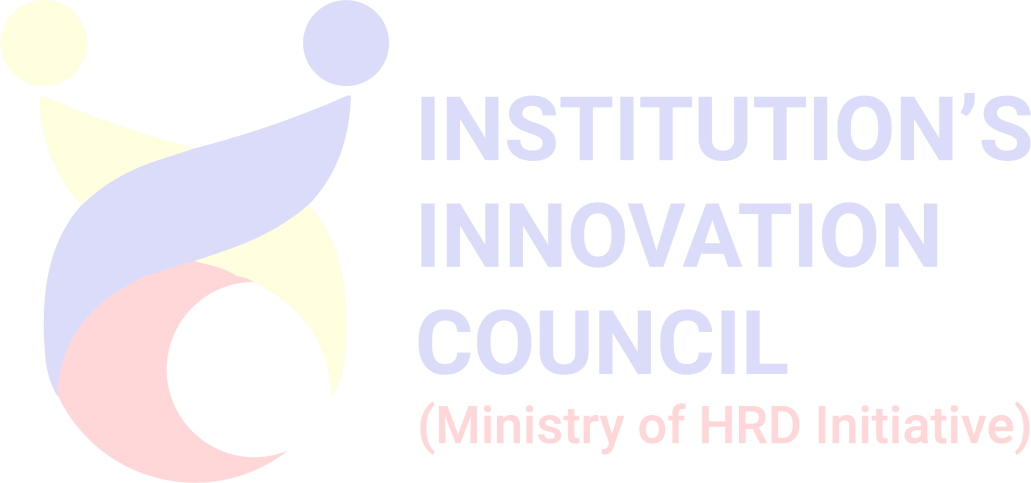 COEP`s Institution’s Innovation CouncilStudent’s Start up Review FormNames  and Signatures  of Team Members Date : DECLARATION I/We, undersigned, hereby declare that the information furnished above is true, complete and correct to the best of my/our knowledge and belief. I/We understand that in the event of my/our information being found false or incorrect at any stage, my candidature and/or Facilities extended to me for working on startup idea shall be liable to cancellation / termination without any prior notice and I/we will be liable to any punitive action for furnishing false information /documents.Names and Signatures of ALL Team MembersDate……………….Place …………………..For ReviversObservations of Reviewers ----------------------------------------------------------------------------------------------------------------------------------------------------------------------------------------------------------------------------------------------------------------------------------------------------------------------------------------------------------------------------------------------------------------------------------------------------------------------------------------------------------------------------------------------------------------Comments of Reviewers----------------------------------------------------------------------------------------------------------------------------------------------------------------------------------------------------------------------------------------------------------------------------------------------------------------------------------------------------------------------------------------------------------------------------------------------------------------------------------------------------------------------------------------------------------------Recommendations Reviewers---------------------------------------------------------------------------------------------------------------------------------------------------------------------------------------------------------------------------------------------------------------------------------------------------------------------------------------------------------------------------------------------------------------------------------------------------------------------------------------------------------------------------------------------------------------Names and Signatures of reviewers Date……………….Place …………………..Team DetailsTeam Lead:Team Lead:Team Members Details:Mentor (if any)Team Members Details:Mentor (if any)Team Members Details:Mentor (if any)Startup Registration NumberStartup Registration NumberName of the Start UpName of the Start UpHave you registered it somewhere else?, if Yes Specify DetailsHave you registered it somewhere else?, if Yes Specify DetailsIs this your First attempt to this Idea?Give details of your earlier attempts, and reasons for rejection facedIs this your First attempt to this Idea?Give details of your earlier attempts, and reasons for rejection facedSpecify start up theme (Selected theme from 1 to 13)1. Healthcare & Biomedical devices.2. Agriculture & Rural Development.3. Smart Vehicles/ Electric vehicle/ Electric vehicle motor and battery technology.4 Manufacturing/ Production.5. Robotics and Drones.6. Environmental / Waste management.7. Clean & Potable water.8. Renewable and affordable Energy.9. IoT based technologies (e.g. Security & Surveillance systems etc)10. ICT, cyber physical systems, Block chain, Cognitive computing, Cloud computing, AI & ML.11. Education12. Engineering Civil/Mechanical13. Other -_______________________________________Specify start up theme (Selected theme from 1 to 13)1. Healthcare & Biomedical devices.2. Agriculture & Rural Development.3. Smart Vehicles/ Electric vehicle/ Electric vehicle motor and battery technology.4 Manufacturing/ Production.5. Robotics and Drones.6. Environmental / Waste management.7. Clean & Potable water.8. Renewable and affordable Energy.9. IoT based technologies (e.g. Security & Surveillance systems etc)10. ICT, cyber physical systems, Block chain, Cognitive computing, Cloud computing, AI & ML.11. Education12. Engineering Civil/Mechanical13. Other -_______________________________________Give details of your Product/Service/Startup Idea:----------------------------------------------------------------------------------------------------------------------------------------------------------------------------------------------------------------------------------------------------------------------------------------------------------------------------------------------------------------------------------------------------------------------------------------------------------------------------------------------------------------------------------------------------------------------------------------------------------------------------------------------------------------------------------------------------------------------------------------------------------------------------------------------------------------------------------------------------------------------------------------------------------------------------------------------------------------------------------------------------------------------------------------------------What is the relevance of your start up in current market / society?What is the relevance of your start up in current market / society?What is the uniqueness of  product/process/ service and Unique Selling proposition?Specify the key indicator for uniqueness / USP of product/process/ serviceWhat is the uniqueness of  product/process/ service and Unique Selling proposition?Specify the key indicator for uniqueness / USP of product/process/ serviceAre you aware of your direct/ indirect competitors in the current market? What is your approach for making product/process/ service better than competitors? Are you creating new product/process/ service not existing currently and looking forward for emerging market?Are you aware of your direct/ indirect competitors in the current market? What is your approach for making product/process/ service better than competitors? Are you creating new product/process/ service not existing currently and looking forward for emerging market?Yes / No, Who are they?     Whether your Team is working as per your own commitments?(Are you following the schedule and timeline as specified at the beginning of your start up?)Are you planning to Change/Modify the work plan or methodologyWhether your Team is working as per your own commitments?(Are you following the schedule and timeline as specified at the beginning of your start up?)Are you planning to Change/Modify the work plan or methodologyYes / NoIf Yes, mention modifications.What are the features of your product / process / service?What Changes/Improvements you have made than was specified Six months ago.What are the features of your product / process / service?What Changes/Improvements you have made than was specified Six months ago.Submit a list of activities carried out by you in last SIX months for achieving your goals(date from       /      /          to     /     /           )  Submit a list of activities carried out by you in last SIX months for achieving your goals(date from       /      /          to     /     /           )  Format…Attach as annexureWhether you are utilizing your human recourses and expertise wisely. What problems you are facing in this regards.Whether you are utilizing your human recourses and expertise wisely. What problems you are facing in this regards. Technology Readiness Level (TRL) Status /Plans TRL 0 : Idea. Unproven concept, no testing has been performed.TRL 1 : Basic research. Principles postulated observed but no experimental proof available. TRL 2 : Technology formulation. Concept and application have been formulated.TRL 3 : Applied research. First laboratory tests completed; proof of concept.TRL 4 : Small scale prototype built in a laboratory environment ("ugly" prototype). TRL 5 : Large scale prototype tested in intended environment.TRL 6 : Prototype system tested in intended environment close to expected performance. TRL 7 : Demonstration system operating in operational environment at pre-commercial scale. TRL 8 : First of a kind commercial system. Manufacturing issues solved.TRL 9 : Full commercial application, technology available for consumers. Technology Readiness Level (TRL) Status /Plans TRL 0 : Idea. Unproven concept, no testing has been performed.TRL 1 : Basic research. Principles postulated observed but no experimental proof available. TRL 2 : Technology formulation. Concept and application have been formulated.TRL 3 : Applied research. First laboratory tests completed; proof of concept.TRL 4 : Small scale prototype built in a laboratory environment ("ugly" prototype). TRL 5 : Large scale prototype tested in intended environment.TRL 6 : Prototype system tested in intended environment close to expected performance. TRL 7 : Demonstration system operating in operational environment at pre-commercial scale. TRL 8 : First of a kind commercial system. Manufacturing issues solved.TRL 9 : Full commercial application, technology available for consumers.Earlier Technology Readiness Level :_______ (date :     /      /        )Current Technology Readiness Level : ______ (date :     /      /        )What is the current status of your product / process / service?Is it at PoC stage?Is it at Prototype stage?Is it at Product stage?What is the current status of your product / process / service?Is it at PoC stage?Is it at Prototype stage?Is it at Product stage?What is the potential market size (in terms of INR) and target customers.How much revenue expected year on year and growth?What is the potential market size (in terms of INR) and target customers.How much revenue expected year on year and growth?Are you carrying out continuous market research?If yes, what are new findingsAre you carrying out continuous market research?If yes, what are new findingsAre you interacting regularly with your mentors for discussions and advice?Are you interacting regularly with your mentors for discussions and advice?Is your team working with cohesion, do you want to modify your team composition?Is your team working with cohesion, do you want to modify your team composition?Are you utilizing infrastructure required product / process / service development hassle free?Are you utilizing infrastructure required product / process / service development hassle free?Did your start up participate in national level exhibition? Did your start up participate in national level exhibition? If yes specify particulars of exhibition, If No, Why?Are you searching for Investors, any meeting held, any commitments/funds received?Are you searching for Investors, any meeting held, any commitments/funds received?If Yes, Specify detailsDid you receive funding from any agency / investor(s)?Did you receive funding from any agency / investor(s)?If Yes, please give detailsDid your start up receive any award for recognition?Did your start up receive any award for recognition?What is your status on academic front?Mention your CGPA : Any Backlog : - give detailsWhat is your status on academic front?Mention your CGPA : Any Backlog : - give detailsSpecify any Approval of semester break or Exemption in Attendance  or other special permissions granted by Academic CouncilSpecify any Approval of semester break or Exemption in Attendance  or other special permissions granted by Academic CouncilMention Any Challenges you are facingMention Any Challenges you are facingMention if any additional support you need from COEP, to take your work forwardMention if any additional support you need from COEP, to take your work forward